Londesborough Parish Councilwww.londesboroughpc.co.ukTel: 01759 301386    Email: clerk@jigreen.plus.comClerk: Joanna Green, 29 Barmby Road, Pocklington, York, YO42 2DLDear CouncillorA meeting of Londesborough Parish Council will be held on Monday 8 January 2018 in the Reading Rooms, Low Street, at 7.30pm.  You are summoned to attend, if you are unable to attend, would you please contact me in order that I can record your apologies.Members of the public are welcome to attend the meeting and may address the council during the Public Participation period.An agenda for the meeting is shown below.Yours sincerely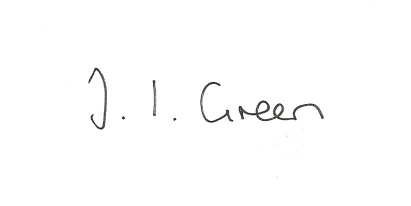 Joanna Green, clerk to the council 2/1/18AGENDA1/18 Welcome & Apologies2/18 Declaration of Interest.  The Parish Councils Code of Conduct. To record any declarations of interest by any member in respect of items on this agenda.3/18 To resolve that the meeting is temporarily suspended to allow for a period of Public Participation 4/18 To adopt the minutes of meeting held on  11th September  2017 as a true record 5/18 to elect a vice-chairman 6/18 To receive the clerk's report on matters being progressed from previous meetings.Street name signsTelephone KioskDefibrillator Broadband7/18 PlanningTo receive notice of approval of :Proposal: 17/02820/TCA LONDESBOROUGH CONSERVATION AREA: T1 Holly; removal of limb at 0.5m west and re-shape, T2 Yew: reduce and re-shape as required, T3 Yew; fell for development, T4 Yew: fell as fallen, T5 Yew; fell for development, T6Ash; fell as leaning over structure, H1 Mixed Hedge; removal of Ash and Elder within 6-8m of structure.Location: Londesborough Park Low Street Londesborough East Riding Of Yorkshire YO43 3LFApplicant: Mrs Ashwin Application type: Tree Works in Conservation AreasProposal: 17/02841/TCA LONDESBOROUGH CONSERVATION AREA: Yew: 2m crown reduction.Location: Londesborough Park Low Street Londesborough East Riding Of Yorkshire YO43 3LFApplicant: Mrs Barbara Ashwin Application type: Tree Works in Conservation Areas8/18 To consider the budget report and set the precept for 2018/199/18 AccountsPayments made in November:clerk's salary and allowance September			£96.33clerk's salary and allowance October			£96.33ERYC Street Lighting service agreement			£669.65Bank balance: Current a/c 	£ 3063.70	            Savings a/c  	£ 869.15 To approve payment of:clerk's salary and allowance November			£96.33clerk's salary and allowance December			£96.33Autela Group payroll services				£33.60clerk's expenses 					£35.1810/18 Correspondence11/18 Councillors reports12/18 Date of next meeting 